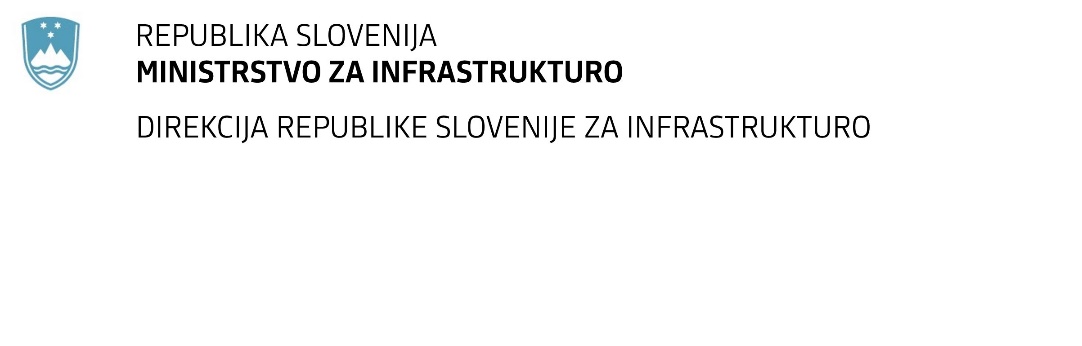 SPREMEMBA RAZPISNE DOKUMENTACIJE za oddajo javnega naročila Obvestilo o spremembi razpisne dokumentacije je objavljeno na "Portalu javnih naročil" in na naročnikovi spletni strani. Na naročnikovi spletni strani je priložen čistopis spremenjenega dokumenta. Obrazložitev sprememb:Spremembe so sestavni del razpisne dokumentacije in jih je potrebno upoštevati pri pripravi ponudbe.Številka:43001-472/2020-01oznaka naročila:A-26/21 G   Datum:19.03.2021MFERAC:2431-20-001771/0Zahodna obvoznica z nadvozom čez železniško progo v Ivančni GoriciNaročnik spreminja popis del – Popis del_S1Objavljen je čistopis popisa del z vnesenimi popravki iz vprašanj/odgovori. Spremembe so označene z rdečo, ena postavka pa je bila zbrisana.